平成27年度 第2学年2学期数学期末テスト解答用紙平成27年度 第2学年2学期数学期末テスト解答用紙平成27年度 第2学年2学期数学期末テスト解答用紙平成27年度 第2学年2学期数学期末テスト解答用紙平成27年度 第2学年2学期数学期末テスト解答用紙平成27年度 第2学年2学期数学期末テスト解答用紙平成27年度 第2学年2学期数学期末テスト解答用紙平成27年度 第2学年2学期数学期末テスト解答用紙平成27年度 第2学年2学期数学期末テスト解答用紙　　番　　番　　番　　番　　番　　番氏　名氏　名氏　名氏　名　模範解答　模範解答　模範解答　模範解答　模範解答　模範解答知識・理解/26知識・理解/26知識・理解/26技能/63技能/63技能/63技能/63技能/63技能/63技能/63技能/63数学的な考え方/11数学的な考え方/11数学的な考え方/11数学的な考え方/11数学的な考え方/11数学的な考え方/11数学的な考え方/11数学的な考え方/11数学的な考え方/11得点/100得点/100得点/100得点/100得点/100１各２点①　同位角②　錯角②　錯角②　錯角②　錯角②　錯角③　対頂角③　対頂角③　対頂角③　対頂角③　対頂角③　対頂角③　対頂角③　対頂角③　対頂角④∠ｈ、∠ｄ、∠ｆ④∠ｈ、∠ｄ、∠ｆ④∠ｈ、∠ｄ、∠ｆ④∠ｈ、∠ｄ、∠ｆ④∠ｈ、∠ｄ、∠ｆ④∠ｈ、∠ｄ、∠ｆ④∠ｈ、∠ｄ、∠ｆ④∠ｈ、∠ｄ、∠ｆ⑤　外角１各２点⑥　内角⑦　鈍角⑦　鈍角⑦　鈍角⑦　鈍角⑦　鈍角⑧　360°⑧　360°⑧　360°⑧　360°⑧　360°⑧　360°⑧　360°⑧　360°⑧　360°⑨　1800°⑨　1800°⑨　1800°⑨　1800°⑨　1800°⑨　1800°⑨　1800°⑨　1800°⑩　30°１各２点⑪　2組の辺とその間の角がそれぞれ等しい。⑪　2組の辺とその間の角がそれぞれ等しい。⑪　2組の辺とその間の角がそれぞれ等しい。⑪　2組の辺とその間の角がそれぞれ等しい。⑫　△ABC≡△DEF⑫　△ABC≡△DEF⑫　△ABC≡△DEF⑫　△ABC≡△DEF⑫　△ABC≡△DEF⑫　△ABC≡△DEF⑫　△ABC≡△DEF⑫　△ABC≡△DEF⑫　△ABC≡△DEF⑫　△ABC≡△DEF⑫　△ABC≡△DEF⑫　△ABC≡△DEF⑬　１組の辺とその両端の角がそれぞれ等しい。⑬　１組の辺とその両端の角がそれぞれ等しい。⑬　１組の辺とその両端の角がそれぞれ等しい。⑬　１組の辺とその両端の角がそれぞれ等しい。⑬　１組の辺とその両端の角がそれぞれ等しい。⑬　１組の辺とその両端の角がそれぞれ等しい。⑬　１組の辺とその両端の角がそれぞれ等しい。⑬　１組の辺とその両端の角がそれぞれ等しい。２(1)　ｙ＝１２０ｘ＋５０記号(○　)(1)　ｙ＝１２０ｘ＋５０記号(○　)(1)　ｙ＝１２０ｘ＋５０記号(○　)(1)　ｙ＝１２０ｘ＋５０記号(○　)(1)　ｙ＝１２０ｘ＋５０記号(○　)(2)　ｙ＝　　　記号(△　)(2)　ｙ＝　　　記号(△　)(2)　ｙ＝　　　記号(△　)(2)　ｙ＝　　　記号(△　)(2)　ｙ＝　　　記号(△　)(2)　ｙ＝　　　記号(△　)(2)　ｙ＝　　　記号(△　)(2)　ｙ＝　　　記号(△　)(2)　ｙ＝　　　記号(△　)(2)　ｙ＝　　　記号(△　)(2)　ｙ＝　　　記号(△　)(2)　ｙ＝　　　記号(△　)(3)　ｙ＝３０－ｘ記号(○　)(3)　ｙ＝３０－ｘ記号(○　)(3)　ｙ＝３０－ｘ記号(○　)(3)　ｙ＝３０－ｘ記号(○　)(3)　ｙ＝３０－ｘ記号(○　)(3)　ｙ＝３０－ｘ記号(○　)(3)　ｙ＝３０－ｘ記号(○　)３各３点(1)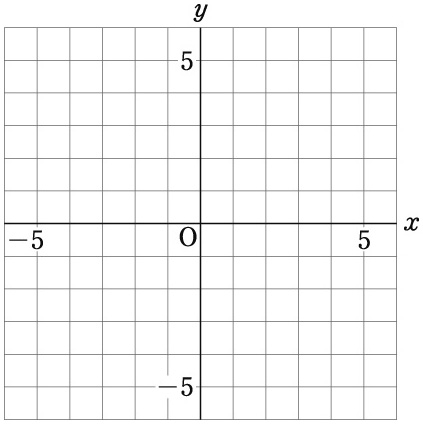 (1)(1)(1)(1)４各３点４各３点(1)(1)①　ｙ＝２ｘ＋４①　ｙ＝２ｘ＋４①　ｙ＝２ｘ＋４①　ｙ＝２ｘ＋４①　ｙ＝２ｘ＋４①　ｙ＝２ｘ＋４①　ｙ＝２ｘ＋４①　ｙ＝２ｘ＋４①　ｙ＝２ｘ＋４①　ｙ＝２ｘ＋４①　ｙ＝２ｘ＋４②　ｙ＝－ｘ＋２②　ｙ＝－ｘ＋２②　ｙ＝－ｘ＋２②　ｙ＝－ｘ＋２３各３点(1)(1)(1)(1)(1)４各３点４各３点(2)（　－　，　　）(2)（　－　，　　）(2)（　－　，　　）(2)（　－　，　　）(2)（　－　，　　）(2)（　－　，　　）(2)（　－　，　　）(2)（　－　，　　）(2)（　－　，　　）(2)（　－　，　　）３各３点(1)(1)(1)(1)(1)５各４点５各４点(1) 　70°(1) 　70°(1) 　70°(1) 　70°(1) 　70°(1) 　70°(1) 　70°(1) 　70°(2)　70°(2)　70°(2)　70°(2)　70°(2)　70°(2)　70°(2)　70°(3)　98°(3)　98°３各３点(1)(1)(1)(1)(1)５各４点５各４点(4)　75°(4)　75°(4)　75°(4)　75°(4)　75°(4)　75°(4)　75°(4)　75°(5)　140°(5)　140°(5)　140°(5)　140°(5)　140°(5)　140°(5)　140°(6)　360°(6)　360°６①　見通しをもつ①　見通しをもつ①　見通しをもつ②　仮定②　仮定②　仮定②　仮定②　仮定②　仮定②　仮定②　仮定②　仮定③　根拠③　根拠③　根拠③　根拠③　根拠③　根拠③　根拠③　根拠③　根拠④　結論④　結論④　結論７平行線を使って錯角、同位角が集まって180度になることが説明できていればよい。(４点)平行線を使って錯角、同位角が集まって180度になることが説明できていればよい。(４点)平行線を使って錯角、同位角が集まって180度になることが説明できていればよい。(４点)平行線を使って錯角、同位角が集まって180度になることが説明できていればよい。(４点)平行線を使って錯角、同位角が集まって180度になることが説明できていればよい。(４点)平行線を使って錯角、同位角が集まって180度になることが説明できていればよい。(４点)平行線を使って錯角、同位角が集まって180度になることが説明できていればよい。(４点)平行線を使って錯角、同位角が集まって180度になることが説明できていればよい。(４点)平行線を使って錯角、同位角が集まって180度になることが説明できていればよい。(４点)平行線を使って錯角、同位角が集まって180度になることが説明できていればよい。(４点)平行線を使って錯角、同位角が集まって180度になることが説明できていればよい。(４点)８８(1)　180°（３点）(1)　180°（３点）(1)　180°（３点）(1)　180°（３点）(1)　180°（３点）(1)　180°（３点）(1)　180°（３点）(1)　180°（３点）(1)　180°（３点）(1)　180°（３点）(1)　180°（３点）７平行線を使って錯角、同位角が集まって180度になることが説明できていればよい。(４点)平行線を使って錯角、同位角が集まって180度になることが説明できていればよい。(４点)平行線を使って錯角、同位角が集まって180度になることが説明できていればよい。(４点)平行線を使って錯角、同位角が集まって180度になることが説明できていればよい。(４点)平行線を使って錯角、同位角が集まって180度になることが説明できていればよい。(４点)平行線を使って錯角、同位角が集まって180度になることが説明できていればよい。(４点)平行線を使って錯角、同位角が集まって180度になることが説明できていればよい。(４点)平行線を使って錯角、同位角が集まって180度になることが説明できていればよい。(４点)平行線を使って錯角、同位角が集まって180度になることが説明できていればよい。(４点)平行線を使って錯角、同位角が集まって180度になることが説明できていればよい。(４点)平行線を使って錯角、同位角が集まって180度になることが説明できていればよい。(４点)８８(2)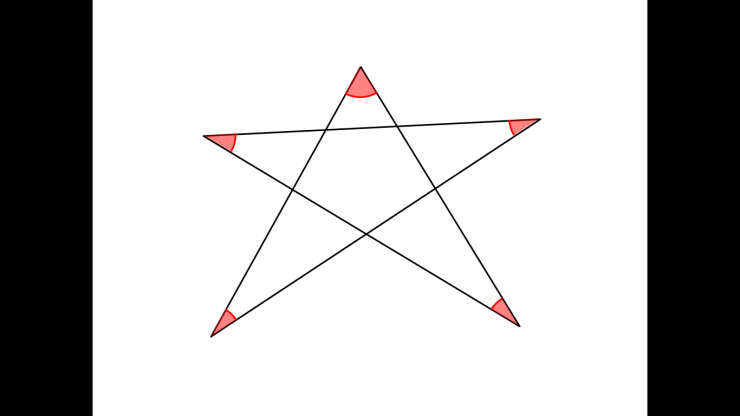 　　　　　　　　　　　　例補助線を引いて五つの角がすべて一つの三角形に集まることから180°であることの説明ができていればよい。（４点）(2)　　　　　　　　　　　　例補助線を引いて五つの角がすべて一つの三角形に集まることから180°であることの説明ができていればよい。（４点）(2)　　　　　　　　　　　　例補助線を引いて五つの角がすべて一つの三角形に集まることから180°であることの説明ができていればよい。（４点）(2)　　　　　　　　　　　　例補助線を引いて五つの角がすべて一つの三角形に集まることから180°であることの説明ができていればよい。（４点）(2)　　　　　　　　　　　　例補助線を引いて五つの角がすべて一つの三角形に集まることから180°であることの説明ができていればよい。（４点）(2)　　　　　　　　　　　　例補助線を引いて五つの角がすべて一つの三角形に集まることから180°であることの説明ができていればよい。（４点）(2)　　　　　　　　　　　　例補助線を引いて五つの角がすべて一つの三角形に集まることから180°であることの説明ができていればよい。（４点）(2)　　　　　　　　　　　　例補助線を引いて五つの角がすべて一つの三角形に集まることから180°であることの説明ができていればよい。（４点）(2)　　　　　　　　　　　　例補助線を引いて五つの角がすべて一つの三角形に集まることから180°であることの説明ができていればよい。（４点）(2)　　　　　　　　　　　　例補助線を引いて五つの角がすべて一つの三角形に集まることから180°であることの説明ができていればよい。（４点）(2)　　　　　　　　　　　　例補助線を引いて五つの角がすべて一つの三角形に集まることから180°であることの説明ができていればよい。（４点）